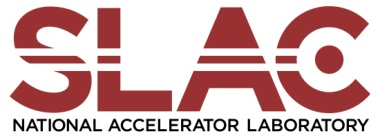 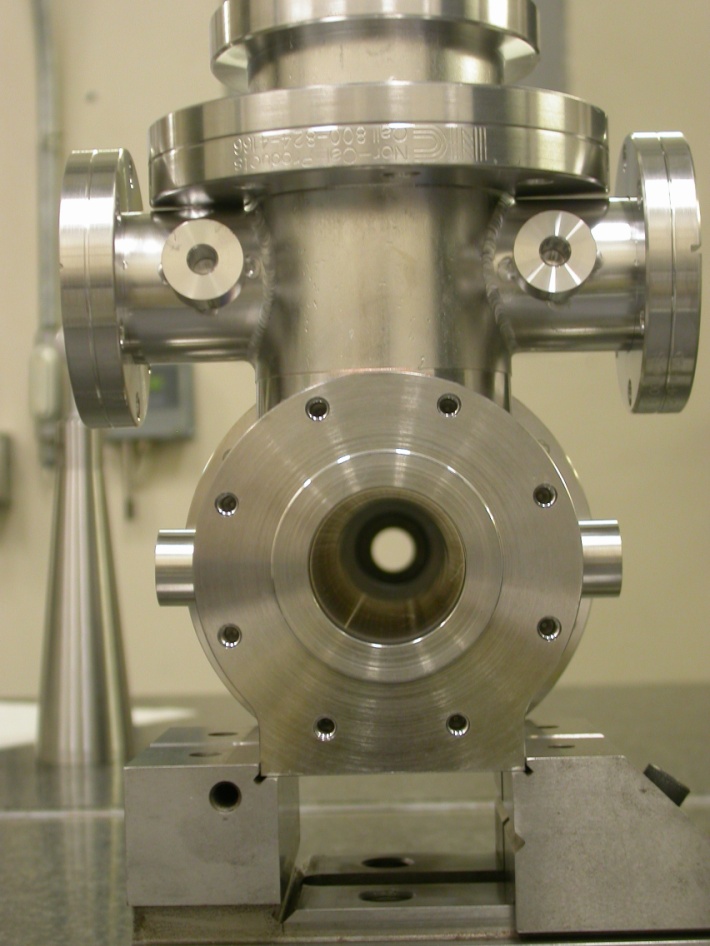 Using ½” Diameter Tooling Balls with 1” extension TB’s are scribed on Part located near TB Holes and/or TB Adapters (welded)Location of .752 diameter on opposite end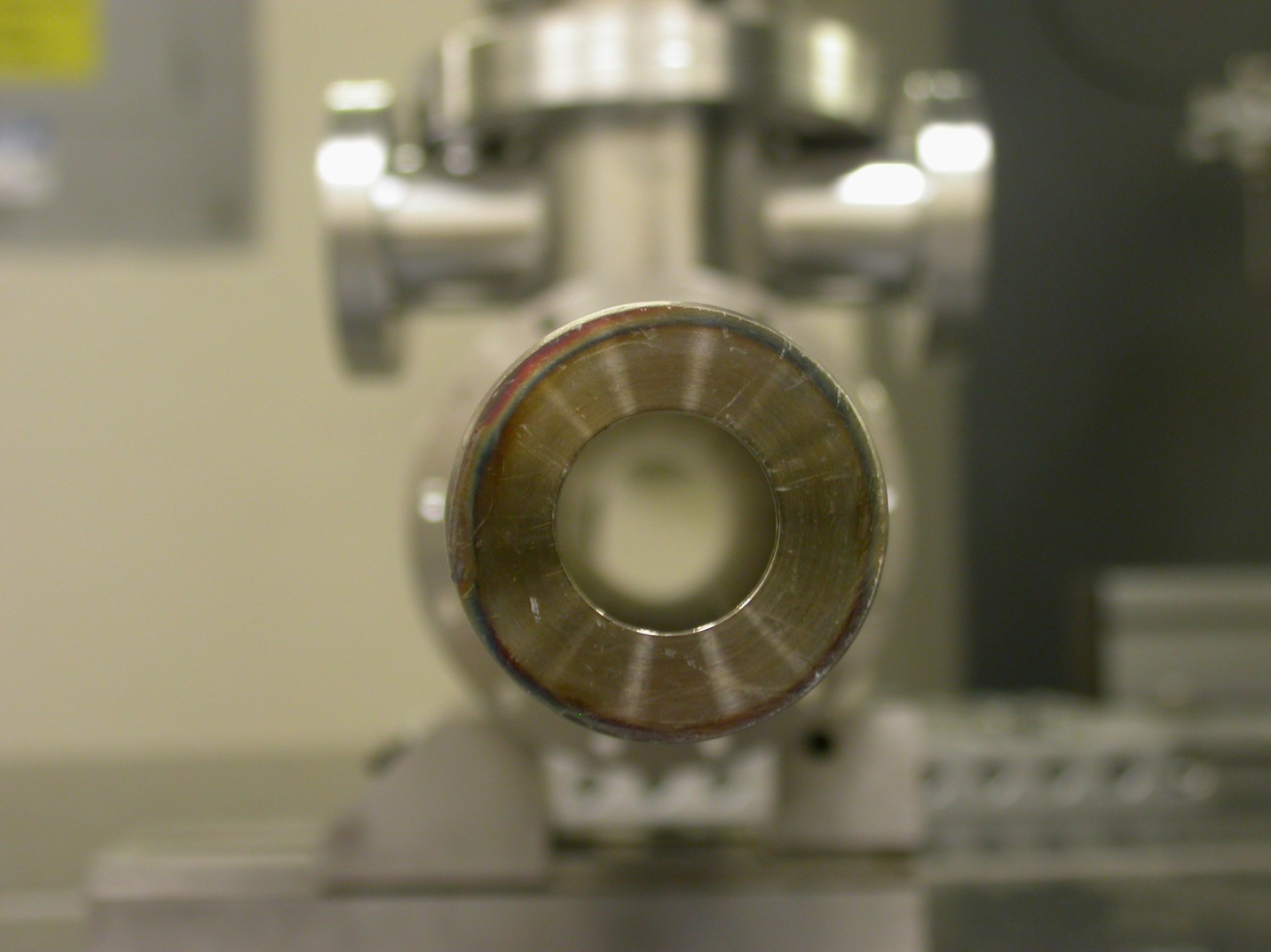 LUSI CXI ROUGH TO UHV TUBE ASSY FIDUCIALIZATION REPORT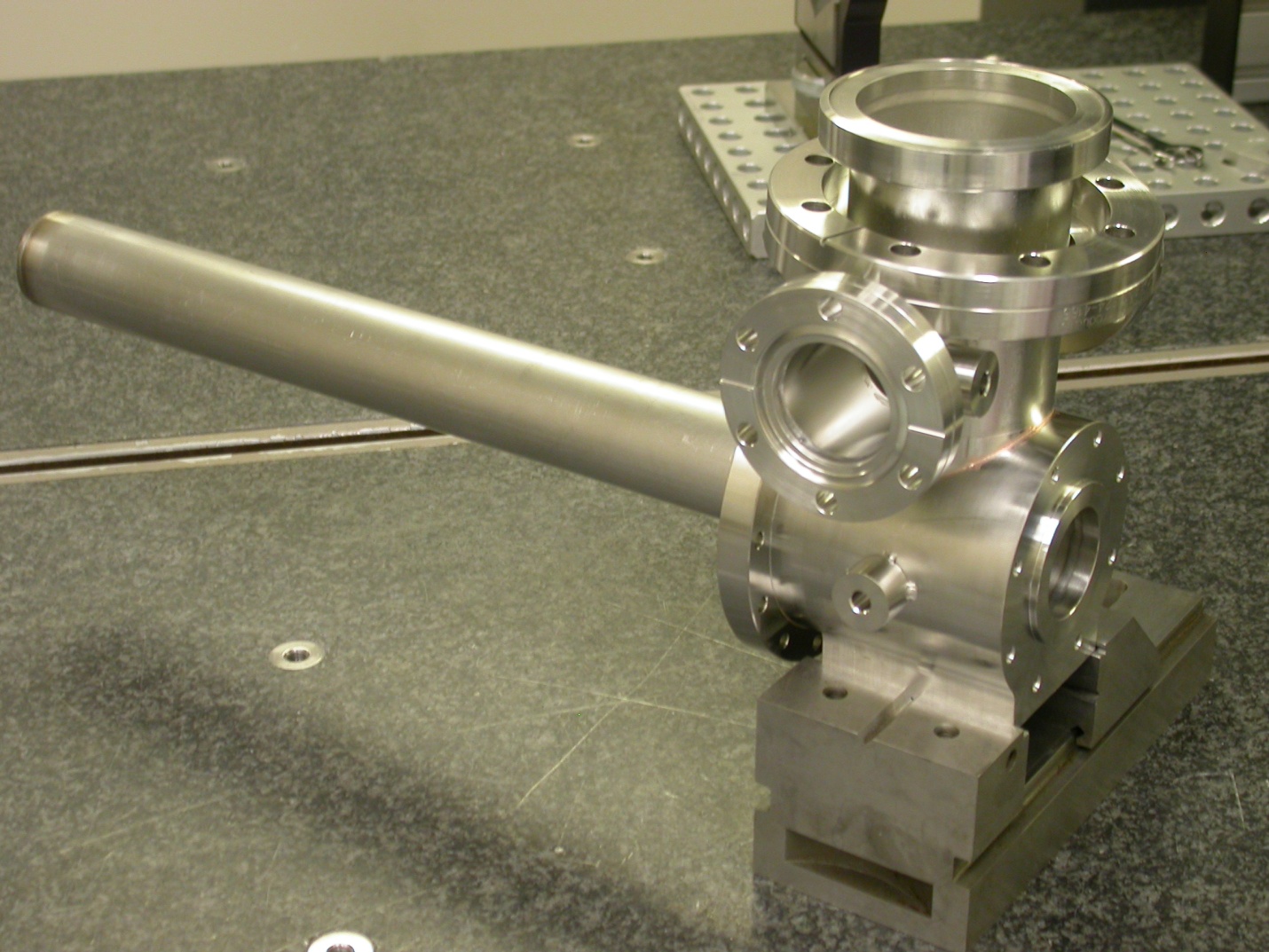 Inspector:Keith CabanCustomer:Don Schaferate:Monday, July 11, 2011Work Order/Charge No.:27272-1Serial Number:001Drwg. #:SA-391-530-09 R0URL of Fiducial Report:\\Web002\www-group\met\Quality\FIDUCIAL REPORTS\SA-391-530-09\SN 001.pdfPart Set-up – Coordinate System Set-up (Per Phone Conversation with D. Schafer 07/11/11)Based CSY off of the Drawing (SA-391-530-09).Datum ‘A’ is a plane measurement and is the spatial alignment, zero in Z.Datum ‘B’ is a cylinder measurement, sets zero in X & Y.Bottom Flat on Turbo Stage is the planar alignment (roll).Tooling Ball Measurements/LocationsTooling BallFormDiameterXYZTB 10.000370.499813.197100.02839-1.95768TB 20.000080.49996-3.19763-0.01576-1.92715TB 30.000060.499941.564052.85671-4.04093TB 40.000540.49966-1.557412.82253-4.04877